DECISION DELIVERED BY C. CONTI AND ORDER OF THE TRIBUNALINTRODUCTIONThis is the decision from a Pre-hearing Conference (“PHC”) regarding an appeal by 738489 Ontario Limited (“Appellant”) against the failure of the City of Toronto (“City”) to make a decision for an application for a Zoning By-law Amendment to permit a mixed-use development on a property at 582-590 King Street West, 471 and 473 Adelaide Street West and 115 Portland Street in Toronto.Cigdem Iltan noted that she was attending the PHC for Mark Crawford and Max Laskin indicated that he was attending for David Bronskill.The Tribunal heard requests for party status from Toronto Standard Condo. Corp. 2376, C Squared Properties 580 King Inc. - 578-580 King Street W.,  1572654 Ontario Inc. - 600 King W. and the Grange Community Association. There was no objection to the requests for party status. The Tribunal concluded that all had an interest in the appeal and granted the requests on consent.The Tribunal heard requests for participant status from Valerie Eggertson, Ann Marie Strapp and Patricia Aquino on behalf of the Garment District Neighbourhood Association, from Dieter Riedel, Robert Hickman, Irene Hickman, Martin Kicinski, Kelvin Lo, and Dana Radojevic. The Tribunal understands that the Garment District Neighbourhood Association (“Neighbourhood Association”) is an incorporated body. Its representatives indicated that if mediation were undertaken for the appeal, the Neighbourhood Association would want party status if it was necessary in order to participate. The Tribunal indicated that the Neighbourhood Association may be able to maintain participant status for the hearing but be given party status for mediation. However, this would be determined at a later time through a mediation assessment.  The Tribunal granted participant status to the Neighbourhood Association and all others who requested it on consent. Maggie Bassani indicated that she had prepared a draft Procedural Order and Issues List and had received responses from some of the other parties. She requested that the Tribunal schedule a four week hearing for the appeal. After hearing from the parties, the Tribunal concluded that it would be premature to set hearing dates since not all parties had the opportunity to provide issues. Given the constraints of the Tribunal’s calendar it has been the practice not to schedule hearings until the issues list has been finalized. The Tribunal concluded that some additional discussion among the parties could clarify issues and potentially reduce hearing time. In addition, Mr. Donnelly indicated a concern that some residents were not aware of or able to attend the PHC and there may be need to add more participants through another proceeding. The Tribunal concluded that another PHC was required at which time hearing dates could be scheduled if there was a finalized issues list. Furthermore, consideration could be given to adding participants. Mr. Donnelly indicated that he would advise the Tribunal if he was aware of more individuals seeking participant status. For the sake of efficiency and recognizing the Appellant’s desire to set hearing dates, the Tribunal determined that the next PHC could be through a telephone conference call (“TCC”). The Tribunal scheduled a TCC for Thursday, January 24, 2019 at 9 a.m. Call in numbers are 416-212-8012 and 1-866-633-0848, and at the prompt enter code 4779874#. Further notice is not required.The Member is seized of the above-noted TCC, but not of the appeal. “C. Conti”C. CONTIVICE-CHAIRIf there is an attachment referred to in this document,please visit www.elto.gov.on.ca to view the attachment in PDF format.Local Planning Appeal TribunalA constituent tribunal of Environment and Land Tribunals OntarioWebsite: www.elto.gov.on.ca  Telephone: 416-212-6349  Toll Free: 1-866-448-2248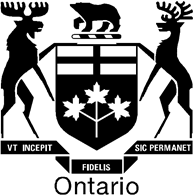 Local Planning Appeal TribunalTribunal d’appel de l’aménagement localISSUE DATE:January 16, 2019CASE NO(S).:PL171510The Ontario Municipal Board (the “OMB”) is continued under the name Local Planning Appeal Tribunal (the “Tribunal”), and any reference to the Ontario Municipal Board or Board in any publication of the Tribunal is deemed to be a reference to the Tribunal.PROCEEDING COMMENCED UNDER subsection 34(11) of the Planning Act, R.S.O. 1990, c. P.13, as amendedPROCEEDING COMMENCED UNDER subsection 34(11) of the Planning Act, R.S.O. 1990, c. P.13, as amendedPROCEEDING COMMENCED UNDER subsection 34(11) of the Planning Act, R.S.O. 1990, c. P.13, as amendedPROCEEDING COMMENCED UNDER subsection 34(11) of the Planning Act, R.S.O. 1990, c. P.13, as amendedApplicant and Appellant:738489 Ontario Limited738489 Ontario Limited738489 Ontario LimitedSubject:Application to amend Zoning By-law No. 438-86 - Refusal or neglect of City of Toronto to make a decisionApplication to amend Zoning By-law No. 438-86 - Refusal or neglect of City of Toronto to make a decisionApplication to amend Zoning By-law No. 438-86 - Refusal or neglect of City of Toronto to make a decisionExisting Zoning:Reinvestment Area (RA)Reinvestment Area (RA)Reinvestment Area (RA)Proposed Zoning: Site Specific (To be determined)Site Specific (To be determined)Site Specific (To be determined)Purpose: To permit a mixed-use development with retail and commercial usesTo permit a mixed-use development with retail and commercial usesTo permit a mixed-use development with retail and commercial usesProperty Address/Description: 582-590 King Street West, 471 and 473 Adelaide Street West and 115 Portland Street582-590 King Street West, 471 and 473 Adelaide Street West and 115 Portland Street582-590 King Street West, 471 and 473 Adelaide Street West and 115 Portland StreetMunicipality: City of TorontoCity of TorontoCity of TorontoMunicipality File No.: 17 215103 STE 20 OZ17 215103 STE 20 OZ17 215103 STE 20 OZLPAT Case No.: PL171510PL171510PL171510LPAT File No.: PL171510PL171510PL171510LPAT Case Name: 738489 Ontario Limited v. Toronto (City)738489 Ontario Limited v. Toronto (City)738489 Ontario Limited v. Toronto (City)PROCEEDING COMMENCED UNDER subsection 114(15) of the City of Toronto Act, 2006, S.O. 2006, c. 11, Sched. APROCEEDING COMMENCED UNDER subsection 114(15) of the City of Toronto Act, 2006, S.O. 2006, c. 11, Sched. APROCEEDING COMMENCED UNDER subsection 114(15) of the City of Toronto Act, 2006, S.O. 2006, c. 11, Sched. AHeard:December 18, 2018 in Toronto, OntarioAPPEARANCES:PartiesCounsel*/Representative738489 Ontario LimitedM. Bassani*City of TorontoC. Iltan* Toronto Standard Condo Corp. 2376D. Donnelly*, S. Gray (student-at-law)C Squared Properties 580 King Inc. 578-580 King Street WestM. Laskin* 1572654 Ontario Inc. 600 King WestA. Biggart*Grange Community AssociationM. Allen